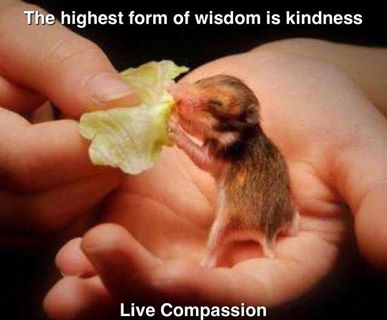 From: Vegetarian facebook page